О внесении изменений в постановление администрации муниципального района Пестравский Самарской области от 16.07.2013г.  №711 «О создании и утверждении Положения о межведомственной комиссии муниципального района Пестравский Самарской области по признанию помещения жилым помещением, жилого помещения непригодным для проживания и многоквартирного дома аварийным и подлежащим сносу или реконструкции» В связи с произошедшими кадровыми изменениями, руководствуясь статьями 41, 43 Устава муниципального района Пестравский Самарской области, администрация муниципального района Пестравский  ПОСТАНОВЛЯЕТ:Внести в постановление администрации муниципального района Пестравский Самарской области от 16.07.2013г. №711 «О создании и утверждении Положения о межведомственной комиссии муниципального района Пестравский Самарской области по признанию помещения жилым помещением, жилого помещения непригодным для проживания и многоквартирного дома аварийным и подлежащим сносу или реконструкции» изменения, изложив приложение №1 в новой редакции, согласно приложению к настоящему постановлению.Признать утратившими силу постановления администрации муниципального района Пестравский Самарской области  № 208 от 25.03.2015г., № 564 от 20.08.2015г., № 431 от 02.08.2016г., №648 от 29.11.2016г., № 89 от 28.02.2017г.Опубликовать настоящее постановление в районной газете «Степь» и разместить на официальном Интернет-сайте муниципального района Пестравский.Руководителю аппарата администрации муниципального района Пестравский (Сапрыкин О.В.) довести данное постановление до сведения заинтересованных лиц.        Контроль за выполнением настоящего постановления возложить на первого заместителя Главы муниципального района Пестравский (Шаталов В.В.).Глава муниципального районаПестравский						                              А.П.ЛюбаевПешехонова 21474Приложение  к постановлению администрациимуниципального района Пестравский от___________________№__________СОСТАВМЕЖВЕДОМСТВЕННОЙ КОМИССИИ МУНИЦИПАЛЬНОГО РАЙОНА ПЕСТРАВСКИЙ САМАРСКОЙ ОБЛАСТИ ПО ПРИЗНАНИЮ ПОМЕЩЕНИЯЖИЛЫМ ПОМЕЩЕНИЕМ, ЖИЛОГО ПОМЕЩЕНИЯ НЕПРИГОДНЫМ ДЛЯ ПРОЖИВАНИЯ И МНОГОКВАРТИРНОГО ДОМА АВАРИЙНЫМ И ПОДЛЕЖАЩИМ СНОСУ ИЛИ РЕКОНСТРУКЦИИ ЛИСТ СОГЛАСОВАНИЯк постановлению администрации муниципального района Пестравский Самарской областиО внесении изменений в постановление администрации муниципального района Пестравский Самарской области от 16.07.2013г.  №711 «О создании и утверждении Положения о межведомственной комиссии муниципального района Пестравский Самарской области по признанию помещения жилым помещением, жилого помещения непригодным для проживания и многоквартирного дома аварийным и подлежащим сносу или реконструкции» 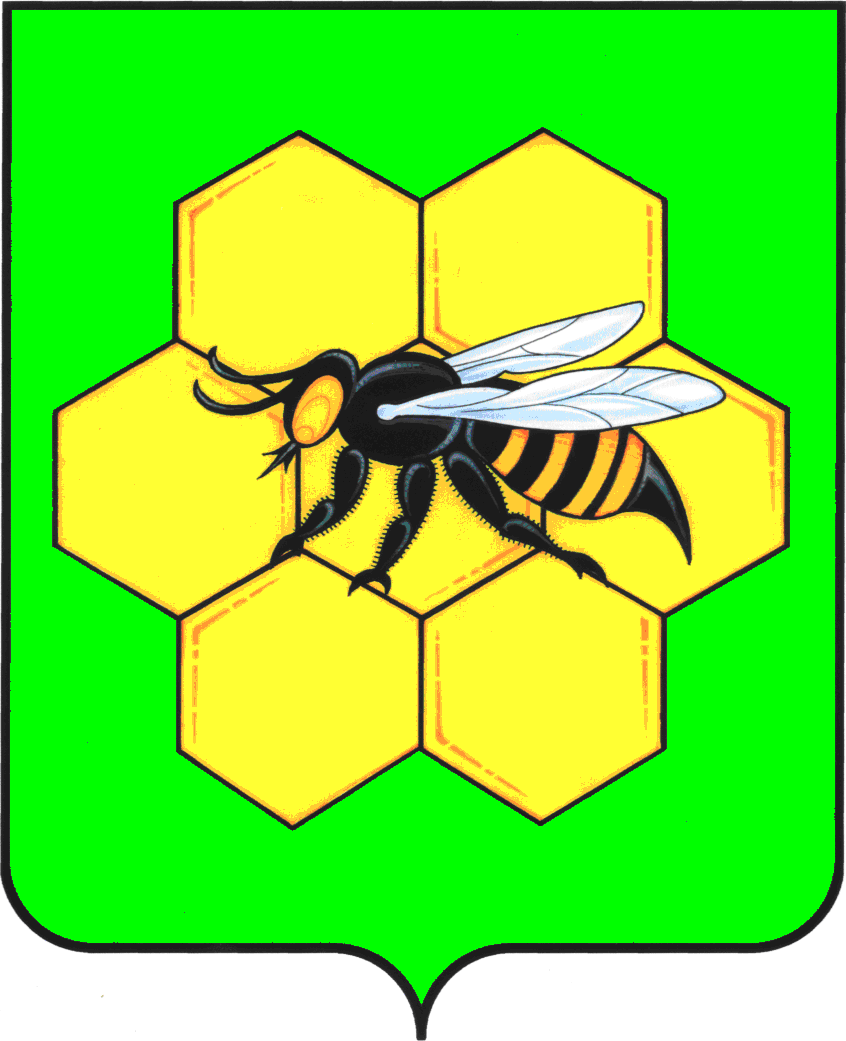 АДМИНИСТРАЦИЯМУНИЦИПАЛЬНОГО РАЙОНАПЕСТРАВСКИЙСАМАРСКОЙ ОБЛАСТИПОСТАНОВЛЕНИЕот____________________№___________Шаталов Владимир Викторовичпервый заместитель Главы муниципального района Пестравский Самарской области, председатель комиссии; Каштанов Вячеслав АлександровичПешехонова Татьяна СергеевнаЧлены комиссии:начальник муниципального казенного учреждения «Отдел  капитального строительства и жилищно-коммунального хозяйства»  администрации  муниципального района Пестравский Самарской области, заместитель председателя комиссии;и.о. начальника отдела архитектуры и градостроительства администрации  муниципального района Пестравский Самарской области, секретарь комиссии;Смирнова Светлана Валентиновнаруководитель Финансового управления муниципального района Пестравский  Самарской области;Старкова Елена Владимировнаюрисконсульт администрации муниципального района Пестравский Самарской области;Балыкина Светлана Александровнапомощник врача по общей гигиене санитарно-гигиенического отдела филиала   ФБУЗ «Центр гигиены и эпидемиологии Самарской области в г. Новокуйбышевске» (по согласованию);Зотов Геннадий Николаевичначальник Территориального отдела Управления Роспотребнадзора по Самарской области в г. Новокуйбышевске (по согласованию);Уколов Алексей Владимировичдиректор Красноармейского филиала ГУП ЦТИ (по согласованию);Ишков Дмитрий Васильевич Еськин Владимир ВасильевичВласов Николай НиколаевичДавыдкин Денис Александровичначальник отдела надзорной деятельности и профилактической работы муниципальных районов, Пестравский и Красноармейский управления надзорной деятельности и профилактической работы Главного управления МЧС России по Самарской области (по согласованию);главный специалист Южного управления  жилищного надзора по Самарской области (по согласованию);начальник Пестравского отдела Управления Федеральной службы государственной регистрации, кадастра и картографии по Самарской области (по согласованию);ведущий  специалист  по охране  окружающей среды  администрации  муниципального района Пестравский  Самарской области.ДолжностьДатапоступлениядокументаРосписьФ.И.О.Первый зам. Главы района Шатало В.В.юрисконсульт администрации муниципального района Пестравский Самарской областиСтаркова Е.В.